يك‌شوريلايحه اصلاح قانون نحوه جلوگيري از آلودگي هوا«در اجراي ماده (141) آيين‌نامه داخلي مجلس شوراي اسلامي»كميسيون‌هاي ارجاعياصلي‌:فرعي‌:معاونت قوانيناداره كل تدوين قوانينباسمه‌تعاليشماره 37559/53107تاريخ 31/3/1395معاونت امور مجلس رئيس جمهورهيأت وزيران در جلسه مورخ 16/3/1395 موافقت نمود:در اجراي ماده (141) قانون آيين‌نامه داخلي مجلس شوراي اسلامي لوايح مندرج در فهرست پيوست كه تأييدشده به مهر«دفتر هيأت دولت» است، در دستور كار مجلس شوراي اسلامي قرار گيرد.اسحاق جهانگيريمعاون اول رئيس‌جمهورشماره: 73993/50220تاريخ: 31/6/1393جناب آقاي دكتر لاريجانيرئيس محترم مجلس شوراي اسلاميلايحه «اصلاح قانون نحوه جلوگيري از آلودگي هوا» كه به پيشنهاد سازمان حفاظت و محيط‌زيست در جلسه مورخ 23/6/1393 هيأت وزيران به تصويب رسيده است، براي طي تشريفات قانوني به پيوست تقديم مي‌شود.حسن‌روحانيرئيس جمهورمقدمه (دلايل توجيهي):باتوجه به گذشت حدود بيست سال از اجراي قانون نحوه جلوگيري از آلودگي هوا مصوب1374 و لزوم بازنگري آن بر مبناي نقاظ ضعف مكشوف از آن در طول دودهه گذشته و همچنين شدت آلودگي هوا در كشور و رخداد پديده‌هايي از جمله گردوغبار، تغيير اقليم و امواج الكترومغناطيسي و لزوم برخورد و مقابله جدي با آن و رفع خلأهاي قانوني موجود، لايحه زير براي طي تشريفات قانوني تقديم مي‌شود:عنوان لايحه:اصلاح قانون نحوه جلوگيري از آلودگي هواماده 1 - در قانون نحوه جلوگيري از آلودگي هوا - مصوب 1374- ، عبارتهاي «وزارت صنعت، معدن و تجارت»، «جهادكشاورزي» و «راه و شهرسازي» به ترتيب جايگزين عبارتهاي «وزارت صنايع»، «وزارت معادن و فلزات»، «كشاورزي و جهادسازندگي» و «مسكن و شهرسازي» مي شود.ماده 2 - متن زير جايگزين ماده (5) و يك تبصره به عنوان تبصره (3) به ماده يادشده الحاق مي شود:‌ماده 5 - هر وسيله نقليه موتوري كه به كار گرفته مي‌شود بايد داراي گواهينامه مخصوصي مبني بر رعايت حد مجاز خروجي آلوده‌كننده‌هاي هوا ‌و صوت باشد. اخذ گواهينامه موضوع اين ماده براي دارندگان يا مالكان خودروهاي سواري شخصي يا موتورسيكلت با سن بيش از سه سال الزامي است. گواهينامه‌هاي مذكور به صورت سالانه توسط مراكز مورد تأييد سازمان حفاظت محيط زيست كه توسط شهرداري‌ها و بخش خصوصي ايجاد مي‌شود، صادر مي‌گردد. تبصره 3- افرادي كه با وسايل نقليه موتوري با سطح آلايندگي غيرمجاز تردد مي‌نمايند به سه برابر جريمه مرتبط در قانون رسيدگي به تخلفات رانندگي جريمه خواهند شد و در صورت تكرار تخلف مشابه در روزهاي ديگر، علاوه بر جريمه يادشده، گواهينامه آنان به مدت شش ماه ضبط مي‌گردد. ساير منابع آلاينده به استثناي منابع خانگي درصورت عدم رعايت محدوديتها و ممنوعيتهاي موضوع ماده (7) به پرداخت (1%) قيمت فروش به عنوان جريمه آلايندگي محكوم خواهند شد.ماده 3- در ماده (8) عبارت «حدود مجاز و ضوابط محيط زيستي ابلاغي سازمان حفاظت محيط زيست» جايگزين عبارت «استانداردهاي حفاظت محيط زيست» مي‌شود.ماده 4- در ماده (10) واژه «حدود مجاز و ضوابط محيط زيستي» جايگزين واژه «استانداردهاي» مي‌شود.ماده 5- عنوان «فصل سوم - كارخانجات و كارگاهها و نيروگاهها» به «فصل سوم-  كارخانجات و كارگاهها و نيروگاهها و ساير واحدهاي توليدي، خدماتي و معدني» اصلاح مي‌شود.ماده 6- در ماده (11) عبارت «ماده (9)» جايگزين عبارت «مواد 8 و 9» مي‌شود. ماده 7- متن زير جايگزين ماده (12) مي‌شود:ماده 12 - احداث كارخانجات، كارگاهها و ساير واحدهاي توليدي، خدماتي و معدني جديد و توسعه و تغيير محل يا خط توليد كارخانجات، كارگاهها و ساير واحدهاي توليدي، خدماتي و معدني موجود مستلزم رعايت ضوابط و معيارهاي سازمان حفاظت محيط زيست مي‌باشد. ماده 8- در ماده (13) عبارت «واحدهاي صنعتي، توليدي، خدماتي و معدني» جايگزين عبارت «واحدهاي صنعتي و يا توليدي» و در تبصره (4) ماده يادشده عبارت «در مهلت مقرر» پس از عبارت «عدم دريافت پاسخ سازمان» اضافه مي‌شود.ماده 9 - متن زير جايگزين ماده (14) مي‌شود:ماده 14- فعاليت كارخانجات، كارگاهها و ساير واحدهاي توليدي، خدماتي و معدني جديدي كه ضوابط و معيارهاي موضوع ماده(12) را رعايت ننمايند و همچنين فعاليت و بهره برداري از كارخانجات، كارگاهها، نيروگاهها و ساير واحدهاي توليدي، خدماتي و معدني كه بيش از حد مجاز موجبات آلودگي هوا را فراهم آورند، ممنوع است.ماده 10-  در ماده (15) عبارت «كارخانجات، كارگاهها، نيروگاهها و ساير واحدهاي توليدي، خدماتي و معدني كه آلودگي آنها بيش از حدود مجاز و ضوابط محيط زيستي سازمان حفاظت محيط زيست باشد» جايگزين عبارت «كارخانجات و كارگاهها و نيروگاههايي كه آلودگي آنها بيش از حد مجاز استانداردهاي محيط زيست باشد» و متن زير جايگزين تبصره (2) ماده يادشده مي‌شود:تبصره 2- سازمان حفاظت محيط زيست موظف است با همكاري وزارت بهداشت، درمان و آموزش پزشكي حدود مجاز و ضوابط محيط زيستي هواي پاك و آلوده‌كننده هاي حاصل از كارخانجات، كارگاهها، نيروگاهها و ساير واحدهاي توليدي، خدماتي و معدني كه به هر طريق وارد هواي آزاد مي‌گردند را براي هر منطقه و با توجه به كيفيت هوا و مناسبات زيست محيطي آن مناطق تهيه و براي تصويب به هيأت وزيران ارائه نمايد.ماده 11- متن زير جايگزين ماده (16) مي‌شود:‌ماده 16 - در صورتي كه صاحبان و مسؤولان كارخانجات، كارگاهها، نيروگاهها و ساير واحدهاي توليدي، خدماتي و معدني آلوده‌كننده ظرف مهلت تعيين شده در ماده (15) مبادرت به رفع آلودگي يا ‌ممانعت از كار و فعاليت مراكز مربوط ننمايند، سازمان حفاظت محيط زيست موظف است در پايان مهلت مقرر رأساً از ادامه فعاليت آنها جلوگيري به عمل آورد. ادامه كار يا فعاليت كارخانجات و كارگاهها و نيروگاههاي مزبور منوط به صدور اجازه سازمان يادشده خواهد‌ بود.تبصره 1- نيروي انتظامي جمهوري اسلامي ايران مكلف است در موارد لازم با درخواست سازمان مذكور با فوريت همكاري لازم را به عمل آورد. ‌تبصره 2- در صورتي كه صاحبان و مسؤولان كارخانجات و كارگاهها، نيروگاهها و ساير واحدهاي توليدي، خدماتي و معدني آلوده‌كننده پس از تعطيلي كارخانجات و كارگاههاي مذكور رأساً و بدون كسب اجازه از‌ سازمان مزبور، مبادرت به بازگشايي و ادامه فعاليت آن‌ها بنمايند بر حسب مورد به مجازات‌هاي مقرر در اين قانون و ساير‌ مقررات مربوط به عدم رعايت دستورات مراجع قانوني و قضائي محكوم خواهند شد و چنانچه مديران و مسؤولان مذكور اداره و تصدي كارخانجات و كارگاههاي دولتي يا وابسته به دولت را برعهده داشته باشند موضوع در هيأت‌هاي رسيدگي به تخلفات اداري وزارتخانه يا دستگاه متبوع مديران يا ‌مسؤولان نيز مطرح و حكم مقتضي صادر خواهد گرديد.ماده 12- در ماده (17) عبارت «كارخانجات، كارگاهها و ساير واحدهاي توليدي، خدماتي و معدني» جايگزين عبارت «كارخانجات و كارگاههايي» مي‌شود.ماده 13- در ماده (18) عبارت «و ساير واحدهاي توليدي، خدماتي و معدني» پس از عبارت «كارخانجات و يا كارگاهها» اضافه مي‌شود.ماده 14- در ماده (20) عبارت «و ساير واحدهاي توليدي، خدماتي و معدني» پس از عبارت «و نيروگاهها» اضافه مي‌شود.ماده 15- متن زير به عنوان تبصره به ماده (22) الحاق مي شود:تبصره - واحدهاي مجتمع هاي مسكوني، اداري و تجاري ملزم به رعايت استانداردهاي زيست محيطي در موتورخانه ها و سامانه‌هاي احتراقي خود از نظر ميزان مصرف سوخت و آلايندگي هستند. آيين‌نامه اجرائي اين تبصره از جمله شامل روشهاي تشويقي در مرحله نخست و سپس روشهاي الزام آور و نحوه نظارت بر اجراي آن توسط وزارتخانه هاي نفت، كشور و راه و شهرسازي با همكاري سازمان‌هاي حفاظت محيط زيست و ملي استاندارد ايران ظرف سه ماه تدوين و به تصويب هيأت وزيران مي‌رسد.ماده 16- متن زير جايگزين ماده (24) مي شود:ماده 24- سوزاندن و انباشتن زباله هاي شهري و خانگي، بيمارستاني، ساختماني، صنعتي و كشاورزي و هرگونه نخاله در معابر عمومي و فضاي باز و آتش زدن نباتات يا بقاياي گياهي آلوده ممنوع است.تبصره - در موارد استثنائي كه آتش زدن نباتات يا بقاياي گياهي آلوده تنها راه دفع آفات و بيماري‌ها باشد، براساس ضوابطي كه توسط وزارت جهادكشاورزي با هماهنگي سازمان حفاظت محيط زيست تدوين و ابلاغ 
مي شود، اقدام مي‌گردد.ماده 17- متن زير جايگزين ماده (29) مي شود و تبصره هاي (1) و (2) آن به قوت خود باقي است:ماده 29 - صاحبان و مسؤولان منابع ثابت شامل هرگونه واحد توليدي اعم از كارخانه ها، كارگاهها، نيروگاهها، پالايشگاهها و پتروشيمي‌ها، معادن و مراكز تجاري، اداري و خدماتي كه برخلاف مواد (14)، (16)، (17) و (18) عمل نمايند علاوه بر جبران خسارات وارده به محيط زيست براساس نوع آلودگي، ميزان آلودگي، وسعت منطقه تحت تأثير و حساسيت منطقه به تشخيص سازمان حفاظت محيط زيست به پرداخت جريمه نقدي معادل سه تا پنج برابر خسارت وارده براي بار اول و جزاي نقدي از پنجاه ميليون ريال تا پانصد ميليون ريال و درصورت تكرار به جزاي نقدي از هفتاد ميليون ريال تا هفتصد ميليون ريال محكوم مي‌شوند. ماده 18- در ماده (30) عبارت «به جزاي نقدي از بيست ميليون ريال تا دويست ميليون ريال» جايگزين عبارت «به جزاي نقدي از پانصد هزار ريال تا پنج ميليون ريال» و تبصره قبلي به عنوان تبصره (1) تلقي و يك تبصره به عنوان تبصره (2) به ماده ياد شده به شرح زير الحاق مي‌شود: تبصره 2- بازرسي از مراكز طبقه‌بندي شده مطابق آيين‌نامه‌اي خواهد بود كه به پيشنهاد مشترك سازمان حفاظت محيط زيست و وزارت دفاع و پشتيباني نيروهاي مسلح تهيه و به تصويب هيأت وزيران مي‌رسد. ماده 19- متن زير جايگزين ماده (31) مي‌شود:ماده 31- صاحبان و مسؤولان منابع تجاري و اماكن عمومي كه برخلاف ماده (24) اين قانون موجبات آلودگي هوا را فراهم نمايند، پس از هر بار اخطار و پايان مهلت مقرر به جزاي نقدي از سه ميليون ريال تا سي ميليون ريال و در صورت تكرار از سي و پنج ميليون ريال تا پنجاه ميليون ريال محكوم خواهند شد.ماده 20- متن زير به عنوان ماده (31) مكرر الحاق مي‌شود:ماده 31 مكرر- سازمان حفاظت محيط زيست مكلف است با همكاري سازمان انرژي اتمي ايران و وزارت ارتباطات و فناوري اطلاعات به منظور حصول اطمينان از عدم افزايش ميزان و شدت امواج و پرتوهاي يون‌ساز و غيريو‌ن‌ساز از حدود استاندارد تعيين شده در هواي آزاد، شبكه پايش مربوط را راه‌اندازي نمايد. آلوده‌كنندگان حقيقي و حقوقي كه انتشار و شدت پرتوهاي توليدي آنها بيش از حد استاندارد باشد براي اولين بار به پنجاه ميليون ريال تا دويست ميليون ريال جريمه و ضبط تمامي اموال و تجهيزات مرتبط محكوم مي‌شوند. در صورت تكرار، اگر مستنكف از كاركنان دولت باشد، ضمن محكوم شدن به حداكثر جريمه نقدي و ضبط اموال و تجهيزات مرتبط، به انفصال موقت دو تا شش ماه از خدمات دولتي و اگر غيردولتي باشد، ضمن محكوم شدن به حداكثر جريمه نقدي و ضبط اموال و تجهيزات مرتبط، به دو تا شش ماه حبس تعزيري محكوم مي‌شود.  ماده 21 - متن زير جايگزين ماده (32) مي‌شود:ماده 32- مسؤولين آلودگي حاصل از منابع متفرقه و منابع خانگي و همچنين عاملين آلودگي صوتي به جزاي نقدي از يك ميليون ريال تا سه ميليون ‌ريال و در صورت تكرار از چهار ميليون ريال تا سي ميليون ريال محكوم خواهند شد.ماده 22- متن زير به عنوان ماده (32) مكرر الحاق مي‌شود:ماده 32 مكرر- آن دسته از كاركنان سازمان حفاظت محيط زيست و ادارات كل استاني تابع آن كه دوره آموزش ضابط قضائي را طي كرده باشند براي اجراي مفاد اين قانون به عنوان ضابط قضائي تعيين مي‌شوند.ماده 23- متن زير به عنوان ماده (32) مكرر (1) الحاق مي شود:ماده 32 مكرر 1- براي رسيدگي به تخلفات و جرائم موضوع اين قانون با دستور رئيس قوه قضائيه شعبه‌اي خاص در هر استان تأسيس مي‌گردد. در اين موارد دادگاه ملزم به رسيدگي خارج از نوبت و صدور رأي فوري خواهد بود.ماده 24- متن زير جايگزين ماده (33) مي‌شود:ماده 33- سازمان صدا و سيماي جمهوري اسلامي ايران و ساير رسانه‌هاي دولتي مكلفند برنامه‌هاي توليدشده در زمينه ترويج، آموزش و اطلاع‌رساني از سوي سازمان‌هاي حفاظت محيط‌زيست و هواشناسي كشور درخصوص آگاهي و مقابله با منابع آلوده‌كننده هوا را در قالبهاي گوناگون رسانه‎‌اي از جمله برنامه‌هاي تلويزيوني به صورت رايگان منتشر و پخش نمايند.تبصره - آيين‌نامه اجرائي اين ماده شامل ضوابط توليد، ساعات پخش و ساير موارد مرتبط توسط سازمان حفاظت محيط زيست و با همكاري وزارت فرهنگ و ارشاد اسلامي، سازمان صدا و سيماي جمهوري اسلامي ايران و سازمان هواشناسي كشور تهيه و به تصويب هيأت وزيران مي‌رسد.ماده 25- متن زير به عنوان ماده (33) مكرر الحاق مي‌شود:	ماده 33 مكرر- پروژه‌هايي كه به موجب قوانين و مقررات مربوط مشمول ارزيابي زيست محيطي هستند و حسب تشخيص سازمان حفاظت محيط زيست نصب و راه‌اندازي و سامانه پايش لحظه‌اي آنها ضرورت دارد موظف به نصب سيستم‌هاي پايش لحظه‌اي و ارسال اطلاعات روزآمد، به مركز پايش محيط زيست كشور مي‌باشند.ماده 26 - در ماده (34) عبارت «و حداكثر تا سقف يك ميليارد ريال» حذف و متن زير به عنوان تبصره هاي (1)، (2) و (3) به ماده يادشده الحاق مي‌شود: تبصره 1- جرائم و خسارات نقدي قيدشده در مواد مختلف اين قانون هر سه سال يكبار براساس نرخ تورم سالانه اعلامي از سوي بانك مركزي جمهوري اسلامي ايران توسط هيأت وزيران تعديل مي‌گردد. تبصره 2- سازمان حفاظت محيط زيست در اجراي مواد اين قانون، از پرداخت هرگونه هزينه دادرسي معاف مي‌باشد. تبصره 3- سازمان حفاظت محيط زيست مكلف است ظرف شش ماه پس از لازم الاجراء شدن اين قانون، نحوه تعيين خسارات وارده به محيط زيست توسط مراكز آلاينده مندرج در اين قانون را جهت تصويب به 
هيأت وزيران ارائه نمايد.ماده 27- متن زير به عنوان ماده (34) مكرر الحاق مي‌شود:ماده 34 مكرر- وزارت جهاد كشاورزي مكلف است جهت مهار كانون‌هاي مستعد توليد گرد و غبار و طوفان شن در داخل كشور با مشاركت مردم، دستگاههاي اجرائي محلي، سازمان‌هاي بين‌المللي و  مردم نهاد داخلي از طريق تعميم طرح ترسيب‌ كربن نسبت به مقابله با گرد و غبار با اولويت عمليات بيابانزدايي در مناطق بحراني و كانون‌ها و اكوسيستم‌هاي حساس در حد اعتبارات مصوب اقدام نمايد. ماده 28- متن زير به عنوان ماده (34) مكرر (1) الحاق مي‌شود:ماده 34 مكرر 1- شهرداري‌ها مكلفند با همكاري وزارتخانه‌هاي جهاد كشاورزي(سازمان جنگلها، مراتع و آبخيزداري كشور)، راه و شهرسازي و نيرو طي برنامه‌ ده ساله، از محل اعتبارات مربوط، كمربند سبز شهرهاي تحت تأثير گرد و غبار را سالانه به ميزان حداقل يك متر عرض افزايش دهند. منابع آب مورد نياز حتي‌الامكان از طريق تصفيه فاضلاب و بازچرخاني تأمين مي‌گردد.ماده 29- متن زير به عنوان ماده (34) مكرر (2) الحاق مي‌شود:ماده 34 مكرر2- نظارت بر حسن اجراي اين قانون بر عهده سازمان حفاظت محيط زيست مي‌باشد و دستگاههاي موضوع ماده (5) قانون مديريت خدمات كشوري موظف به همكاري با سازمان يادشده مي‌باشند.‌هيأت‌رئيسه محترم مجلس شوراي اسلامياحتراماً، در اجراي ماده (4) قانون تدوين و تنقيح قوانين و مقررات كشور مصوب 25/3/1389 نظر معاونت قوانين به‌شرح پيوست نسبت به لايحه اصلاح قانون نحوه جلوگيري از آلودگي هوا تقديم مي‌گردد.معاونت قوانيننظر اداره‌كل تدوين قوانينمعاون محترم قوانيناحتراماً در اجراي بندهاي (2) و (4) ماده (4) قانون تدوين و تنقيح قوانين و مقررات كشور مصوب 25/3/1389 نظر اين اداره‌كل به شرح زير تقديم مي‌گردد:1- سابقه تقديم:ماده 134 -  قبلاً تقديم نگرديده است.-  قبلاً در جلسه علني شماره         مورخ            تقديم و در تاريخ              در  مجلس/  كميسيون  (موضوع اصل 85 قانون اساسي) رد شده و اينك: با تغيير اساسي پيش از انقضاء شش ماه  با انقضاء شش ماه     مجدداً قابل پيشنهاد به مجلس2- در اجراي بند (2) ماده (4) قانون تدوين و تنقيح قوانين و مقررات كشور: در لايحه تقديمي آيين‌نگارش قانوني و ويرايش ادبي3- از نظر آيين‌نامه داخلي مجلس (شكلي):الف- ماده 131-اول- موضوع و عنوان مشخصدوم- دلايل لزوم تهيه و پيشنهاد در مقدمه        سوم- موادي متناسب با اصل موضوع و عنوان     ب- ماده 136- امضاء مقامات مسؤول را   ج- ماده 142- لايحه تقديمي داراي	            است و پيشنهاد آن به عنوان                      مواجه با ايراد4- در اجراي بند(4) ماده(4) قانون تدوين و تنقيح قوانين و مقررات كشور مصوب 25/3/1389:اول: از نظر قانون اساسي؛	لايحه تقديمي با قانون اساسي بطوركلي مغايرتدوم: از نظر سياست‌هاي كلي نظام و سند چشم‌انداز؛	لايحه تقديمي با سياست‌هاي كلي نظام و سند چشم‌انداز مغايرت   سوم: از نظر قانون برنامه؛	لايحه تقديمي با قانون برنامه مغايرتچهارم: از نظر آيين‌نامه داخلي مجلس (ماهوي)؛	الف- لايحه تقديمي با قانون آيين‌نامه داخلي مجلس مغايرت 	ب- ماده 144- رعايت اصل هفتاد و پنجم قانون اساسي	ج- ماده 185- موجب اصلاح يا تغيير برنامه مصوب                    و نياز به          رأي نمايندگان	تعداد ... برگ اظهارنظر به ضميمه تقديم مي‌شود.مديركل تدوين قوانين___________________________________________________5- لايحه تقديمي از حيث پيشگيري از وقوع جرم با بند(5) اصل(156) قانون اساسي مغايرتمعاونت اجتماعي و پيشگيري از وقوع جرم قوه قضائيه	نظر اداره‌كل اسناد و تنقيح قوانين در اجراي بندهاي(1) و (3)  ماده (4) قانون تدوين و تنقيح قوانين و مقررات كشور مصوب 25/3/1389در اجراي بند (1):                    الف- درخصوص طرح تقديمي قوانين متعارض ب- درخصوص طرح تقديمي قوانين مرتبط در اجراي بند (3): با عنايت به بررسيهاي به عمل آمده قانونگذاري در اين موضوع    تعداد يك برگ سوابق قانوني و دلايل ضرورت قانونگذاري به ضميمه تقديم مي‌شود.                                                                                 مديركل اسناد و تنقيح قوانينسوابق قانوني و دلايل ضرورت قانونگذاريالف- دلايل ضرورت قانونگذاريب- سوابق قانونيدوره دهم ـ سال اول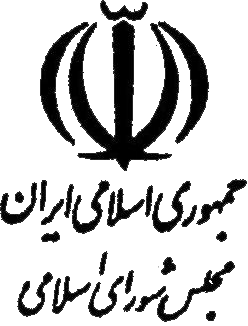      شماره چاپ        94تاريخ چاپ 27/4/1395     شماره‌ثبت           83سوابق به دليل حجم زياد، جداگانه چاپ مي‌شود.مناسب است ارتباط تبصره(3) الحاقي به ماده(5) در ماده(29 طرح با ماده(2) قانون رسيدگي به تخلفات رانندگي مصوب8/12/1389 مورد توجه قرار گيرد.رديفعنوانتاريخ تصويبموادمتعارض1قانون نحوه جلوگيري از آلودگي هوا3/2/1374كل مواد2قانون رفع برخي از موانع توليد و سرمايه‌گذاري صنعتي7/5/138673‌قانون رسيدگي به تخلفات اداري7/9/1372كل مواد4قانون مديريت خدمات كشوري8/7/138655قانون  رسيدگي به تخلفات رانندگي8/12/138996قانون تنظيم بخشي از مقررات مالي دولت27/11/13801017قانون اصلاح الگوی مصرف انرژي4/12/1389418قانون برنامه پنجساله پنجم توسعه جمهوري اسلامي ايران (1394-1390) مصوب 15/10/1389192-1939قانون توسعه حمل و نقل عمومي و مديريت مصرف سوختكل مواد10‌‌كتاب پنجم قانون مجازات اسلامي (‌تعزيرات و مجازات‌هاي بازدارنده)
مصوب 02/03/1375 با اصلاحات و الحاقات بعدي2/3/137568811قانون بودجه سال 1393 كل كشور6/12/1392بند هـ تبصره 21